This week I might try:to have more fun at recessThis week:Day1Day2Day3Day4Day5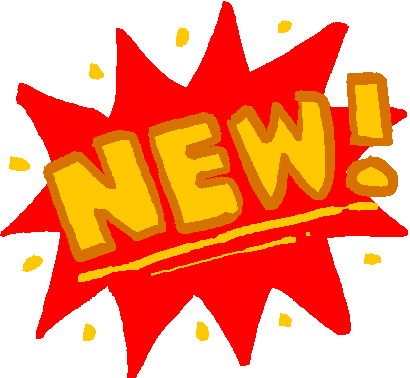 I tried something new on the playground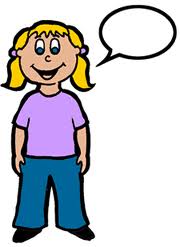 I asked if I could join in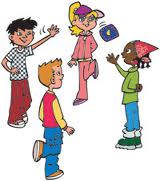 I learned a new gameI had fun at recess! 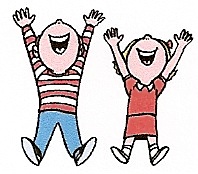 